      Об утверждении Положения о порядке расходования средств резервного фонда Администрации сельского поселения Нижнебиккузинский  сельсовет муниципального района Кугарчинский район Республики БашкортостанРуководствуясь статьей 81 Бюджетного кодекса Российской Федерации,  статьей 25 Положения о бюджетном процессе в сельском поселении Нижнебиккузинский   сельсовет муниципального района Кугарчинский район Республики Башкортостан, утвержденного решением Совета сельского поселения Нижнебиккузинский   сельсовет муниципального района Кугарчинский район  Республики Башкортостан от 22.10.2015 года   № 13  Администрация сельского поселения Нижнебиккузинский   сельсовет муниципального района Кугарчинский  район Республики Башкортостан  постановляет:1. Утвердить Положение о порядке расходования средств резервного фонда Администрации сельского поселения Нижнебиккузинский   сельсовет муниципального района Кугарчинский район Республики Башкортостан.2. Обнародовать настоящее постановление на официальном сайте Администрации сельского поселения Нижнебиккузинский   сельсовет муниципального района Кугарчинский район Республики Башкортостан. 3. Контроль за исполнением настоящего постановления возложить на Постоянную комиссию по бюджету, налогам, вопросам муниципальной собственности. Глава   сельского поселения                                   Я.Ф.Айдарбиков          	                                                                                                                  Утверждено                                                                      постановлением Администрации                                               сельского поселения                                                       муниципального района                                                 Кугарчинский район                                                              Республики  Башкортостан                                                                     от «17» декабря  2015 года №31Положение о порядке расходования средств резервного фонда Администрации сельского поселения Нижнебиккузинский сельсовет муниципального района Кугарчинский район Республики Башкортостан1. Настоящее Положение разработано в соответствии со статьей 81 Бюджетного кодекса Российской Федерации и статьей 18 Положения о бюджетном процессе в сельском поселении Нижнебиккузинский  сельсовет муниципального района Кугарчинский район Республики Башкортостан  и устанавливает порядок выделения и использования средств резервного фонда Администрации сельского поселения Нижнебиккузинский   сельсовет муниципального района  Кугарчинский район Республики Башкортостан (далее - Администрация сельского поселения).2. Резервный фонд Администрации сельского поселения создается для финансового обеспечения непредвиденных расходов и мероприятий местного значения, не предусмотренных в бюджете  сельского поселения Нижнебиккузинский сельсовет муниципального района  Кугарчинский район Республики Башкортостан (далее - местный бюджет) на соответствующий финансовый год.3. Объем резервного фонда Администрации сельского поселения определяется  Решением Совета сельского поселения Нижнебиккузинский  сельсовет муниципального района Кугарчинский район Республики Башкортостан о бюджете сельского поселения.4. Средства резервного фонда Администрации сельского поселения расходуются на следующие цели: предотвращение и ликвидация последствий чрезвычайных ситуаций природного и техногенного характера на территории сельского поселения;проведение неотложных ремонтных и аварийно-восстановительных работ на объектах жилищно-коммунального хозяйства, социальной сферы, энергетики, транспорта и связи, пострадавших в результате чрезвычайных ситуаций или стихийных бедствий;возмещение расходов, связанных с привлечением сил и средств предприятий и организаций для обеспечения эвакуационных мероприятий при угрозе или возникновении чрезвычайной ситуации, а также для обеспечения устойчивого функционирования органов управления и объектов жизнеобеспечения района в условиях чрезвычайной ситуации;проведения встреч, выставок и семинаров по проблемам местного значения;других мероприятий и расходов, относящихся к полномочиям органов местного самоуправления сельского поселения Нижнебиккузинский   сельсовет муниципального района  Кугарчинский район Республики Башкортостан.5. Средства из резервного фонда Администрации сельского поселения выделяются на основании распоряжений Администрации сельского поселения Нижнебиккузинский сельсовет муниципального района Кугарчинский район Республики Башкортостан.В распоряжении Администрации сельского поселения Нижнебиккузинский сельсовет муниципального района Кугарчинский район Республики Башкортостан о выделении средств из резервного фонда Администрации сельского поселения указываются общий размер ассигнований и их распределение по получателям и проводимым мероприятиям.  Использование средств на цели, не предусмотренные распоряжениями Администрации сельского поселения Нижнебиккузинский  сельсовет муниципального района Кугарчинский район Республики Башкортостан, не допускается.6. Проекты распоряжении Администрации сельского поселения Нижнебиккузинский сельсовет муниципального района Кугарчинский район Республики Башкортостан о выделении средств из резервного фонда Администрации с указанием размера выделяемых средств и направления их расходования готовит управляющий делами в течение 30 дней после получения соответствующего поручения Главы Администрации сельского поселения.7. Распоряжение Администрации о выделении средств из резервного фонда Администрации является основанием для внесения изменений в сводную бюджетную роспись бюджета сельского поселения на текущий финансовый год. Внесение изменений осуществляется путем уменьшения бюджетных ассигнований резервного фонда с одновременным увеличением бюджетных ассигнований по соответствующим разделам классификации расходов бюджетов Российской Федерации.8. Средства из резервного фонда Администрации сельского поселения выделяются на финансирование мероприятий по ликвидации чрезвычайных ситуаций только местного уровня.9. В случае возникновения на территории сельского поселения непредвиденных расходов, связанных с необходимостью выделения средств из резервного фонда Администрации сельского поселения, юридические и физические лица (далее - заявители) в письменной форме обращаются к главе Администрации сельского поселения с просьбой о выделении средств из резервного фонда Администрации сельского поселения с обоснованием необходимости выделения запрашиваемых средств и указанием их размера. К письменному обращению заявителя должны быть приложены копии документов, обосновывающих необходимость выделения средств из резервного фонда Администрации сельского поселения с приложением сметно-финансовых расчетов, а также в случае необходимости - заключения комиссии, экспертов других документов, необходимых для подготовки проекта распоряжения. К письменным обращениям заявителей в части оказания мер социальной поддержки гражданам, пострадавшим и утратившим имущество в результате стихийных бедствий и других чрезвычайных ситуаций, прилагаются список пострадавших граждан с указанием конкретного размера материальной помощи для каждой семьи (одиноко проживающего гражданина) и степени утраты имущества (полностью или частично), акты обследования материально-бытового положения граждан. 10. Заявители, в распоряжение которых выделяются средства резервного фонда Администрации сельского поселения, несут ответственность за целевое использование средств в порядке, установленном законодательством Российской Федерации, и в месячный срок после проведения соответствующих мероприятий представляют в бухгалтерию подробный отчет об использовании этих средств по установленной форме.11. Администрация сельского поселения ежеквартально информирует Совет сельского поселения Нижнебиккузинский   сельсовет муниципального района Кугарчинский район Республики Башкортостан о расходовании средств резервного фонда Администрации сельского поселения.БАШ:ОРТОСТАН  РЕСПУБЛИКА№ЫК9г1рсен районы муниципаль районыны5 Т9б1нге Бик6ужа ауыл Советы ауыл бил1м13е хакими1теБАШ:ОРТОСТАН  РЕСПУБЛИКА№ЫК9г1рсен районы муниципаль районыны5 Т9б1нге Бик6ужа ауыл Советы ауыл бил1м13е хакими1те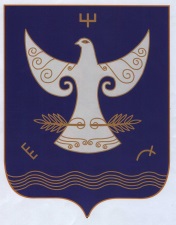      РЕСПУБЛИКА  БАШКОРТОСТАНАдминистрация сельского поселения Нижнебиккузинский сельсовет муниципального района Кугарчинский район      РЕСПУБЛИКА  БАШКОРТОСТАНАдминистрация сельского поселения Нижнебиккузинский сельсовет муниципального района Кугарчинский район 453338, Т9б1нге Бик6ужа ауылы,Е5е9 урамы, 36453338, Т9б1нге Бик6ужа ауылы,Е5е9 урамы, 36453338, д. Нижнебиккузино,ул. Победы, 36453338, д. Нижнебиккузино,ул. Победы, 36  :АРАР  :АРАР  :АРАР          постановлЕНИЕ          постановлЕНИЕ          постановлЕНИЕ       17.12.2015й.       17.12.2015й.№ 31№ 31№ 31                            17.12.2015г.                            17.12.2015г.                            17.12.2015г.                            17.12.2015г.